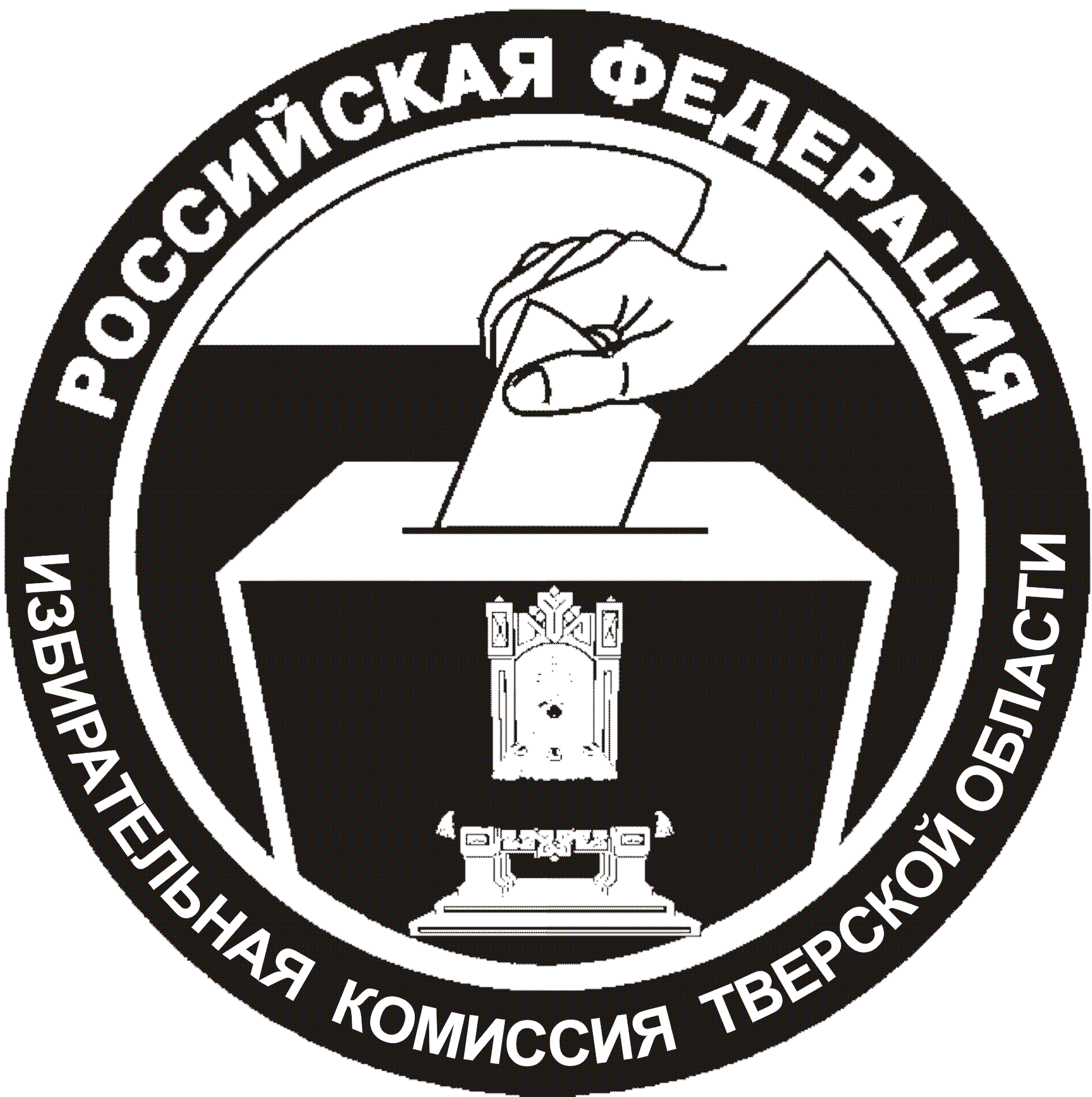 ИЗБИРАТЕЛЬНАЯ КОМИССИЯ ТВЕРСКОЙ ОБЛАСТИПОСТАНОВЛЕНИЕОб адресах помещений избирательных комиссий, в которых будут приниматься заявления избирателей о включении в список избирателей по месту нахождения на дополнительных выборах депутата Государственной Думы Федерального Собрания Российской Федерации седьмого созыва по одномандатному избирательному округу «Тверская область – Заволжский одномандатный избирательный округ №180»           9 сентября 2018 годаВ целях реализации полномочий избирательных комиссий по информированию избирателей о сроках подачи заявлений о включении избирателя в список избирателей по месту нахождения на дополнительных выборах депутата Государственной Думы Федерального Собрания Российской Федерации седьмого созыва по одномандатному избирательному округу «Тверская область – Заволжский одномандатный избирательный округ №180» 9 сентября 2018 года, а также о номерах телефонов и адресах соответствующих избирательных комиссий, в соответствии со статьей 28 Федерального закона от 22.02.2014 №20-ФЗ «О выборах депутата Государственной Думы Федерального Собрания Российской Федерации», с постановлением Центральной избирательной комиссии Российской Федерации от 06.06.2018 №161/1315-7 «О Порядке подачи заявления о включении избирателя в список избирателей по месту нахождения на дополнительных выборах депутатов Государственной Думы Федерального Собрания Российской Федерации по одномандатным избирательным округам» избирательная комиссия Тверской области постановляет:Определить адреса помещений избирательных комиссий, в которых будут приниматься заявления избирателей по месту нахождения на дополнительных выборах депутата Государственной Думы Федерального Собрания Российской Федерации седьмого созыва по одномандатному избирательному округу «Тверская область – Заволжский одномандатный избирательный округ №180» территориальными избирательными комиссиями (приложение №1) и участковыми избирательными комиссиями Тверской области (приложение №2).Направить настоящее постановление в соответствующие территориальные избирательные комиссии Тверской области.Возложить контроль за исполнением настоящего постановления на заместителя председателя избирательной комиссии Тверской области М.А. Туманова.Разместить настоящее постановление на официальном сайте избирательной комиссии Тверской области в информационно-телекоммуникационной сети «Интернет».04 июля 2018 г.№113/1485-6г.ТверьПредседатель избирательной комиссии Тверской областиВ.Е. ДроноваСекретарьизбирательной комиссии Тверской областиВ.М. Быкова